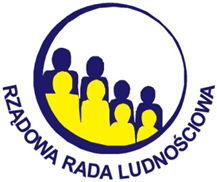 Materiał dla mediówIII Kongres DemograficznyIdea organizacji Kongresów Demograficznych inicjowanych przez Rządową Radę Ludnościową wynika z oceny skali i dynamiki procesów 
i zjawisk demograficznych. Na przełomie wieków obserwujemy głębokie zmiany; nieznaną dotąd ich skalę i dynamikę oraz pojawiające się wraz z nimi bardzo trudne problemy w wielu wymiarach życia społecznego i gospodarczego. Zmniejsza się poziom urodzeń. Zmniejsza się i starzeje zasób potencjału pracy. Utrzymuje się wysoka dynamika przemieszczeń ludności. 
W strukturze ludności wzrasta udział osób w zaawansowanym i bardzo zawansowanym wieku. Wyludniają się obszarów o niższym poziomie rozwoju.         Wiedza o zmieniającej się  sytuacji demograficznej staje się współcześnie w Europie i na świecie podstawowym warunkiem programowania rozwoju społecznego i gospodarczego. Dynamicznie zmieniająca się sytuacja demograficzna Polski skłoniła Rządową Radę Ludnościową do zorganizowania I Kongresu Demograficznego w 2002 roku w związku 
z ogłoszeniem wyników Narodowego Spisu Powszechnego Ludności i Mieszkań  przeprowadzonego pierwszy raz od rozpoczęcia transformacji systemowej w 1989 roku. II Kongres Demograficzny odbył się w 2012 roku.         III Kongres Demograficzny organizujemy w 2022 roku - po uzyskaniu wyników przeprowadzonego przez Główny Urząd Statystyczny w 2021 roku Narodowego Spisu Ludności i Mieszkań. III Kongres odbywa się w formule otwartej dla WSZYSTKICH zainteresowanych;  aby rzetelna, aktualna wiedza o kształtującej się sytuacji demograficznej oraz o możliwych i przewidywanych zmianach w stanie i strukturze ludności Polski  stały się nie tylko powszechnie dostępne. A także, aby znane były demograficzne uwarunkowania rozwoju społeczeństwa i gospodarki i miały wpływ na podejmowane decyzje kształtujące warunki życia mieszkańców.       Program III Kongresu Demograficznego – Wyzwania Demograficzne na XXI Wiek - obejmuje przemiany ludnościowe zachodzące w Polsce w XXI wieku oraz ich konsekwencje – analiza porównawcza – na tle innych państw europejskich; wyzwania dla polityki społecznej 
i gospodarczej państwa, regionów, środowisk lokalnych. W programie III Kongresu Demograficznego zaplanowano konferencje, seminaria i debaty dotyczące ważnych zjawisk 
i procesów demograficznych wypływających na stan i strukturę ludności oraz na przewidywane zmiany demograficzne w regionach, powiatach, gminach, w miastach i wsiach. W ramach III Kongresu Demograficznego Rządowa Rada Ludnościowa inicjuje i organizuje konferencje 
i debaty o skutkach zmieniającej się sytuacji demograficznej - wspólnie z Głównym Urzędem Statystycznym oraz z urzędami statystycznymi, władzami rządowymi i samorządowymi, uczelniami wyższymi, instytucjami badawczymi, komitetami naukowymi PAN, organizacjami społecznymi, ekspertami. Zaplanowane konferencje organizowane są w regionach, 
w powiatach, w gminach, ponieważ tam potrzebna jest wiedza o zmieniającej się sytuacji demograficznej; tam podejmowane są decyzje decydujące o warunkach życia mieszkańców.        Celem III Kongresu jest:- Upowszechnienie wyników Narodowego Spisu Powszechnego Ludności i Mieszkań 2021; analiz, wniosków oraz wskazanie konsekwencji zmian demograficznych dla rozwoju i sytuacji Polski, regionów, powiatów, gmin oraz poszczególnych dziedzin życia społecznego 
i gospodarczego (m.in. zdrowia, pracy, edukacji, rolnictwa, osadnictwa); - Upowszechnienie wiedzy o sytuacji ludnościowej Polski, o prognozowanych zmianach 
w stanie i strukturze ludności, o warunkach kształtowaniu się procesów i zjawisk demograficznych;- Udostępnianie wiedzy o przemianach ludnościowych w skali państwa, regionu, społeczności lokalnych wśród ogółu obywateli i decydentów, władz państwowych i samorządowych oraz 
o konsekwencjach zmian ludnościowych dla życia społecznego i gospodarczego;- Integracja środowisk badających przemiany ludnościowe oraz analityków pracujących 
w statystyce publicznej i organizacjach;- Zdefiniowanie problemów oraz wyzwań demograficznych Polski w XXI wieku – 
w kontekście rozwoju rodziny, systemów ochrony zdrowia, edukacji, pracy, ubezpieczeń społecznych, warunków życia, osadnictwa, migracji. Rekomendowanie rozwiązań w polityce ludnościowej państwa wynikających z uwarunkowań demograficznych rozwoju społecznego 
i gospodarczego.        Założenia planowanych wydarzeń Konferencje - zgodnie z celami Kongresu są inicjowane (i organizowane) przez RRL, GUS, ekspertów, środowiska naukowe, uczelnie wyższe, instytucje państwowe, samorządowe, organizacje społeczne. Konferencje (seminaria), debaty regionalne - poświęcone są regionalnym (i lokalnym) problemom demograficznym, wpływom sytuacji ludnościowej na rozwój społeczny i gospodarczy regionu, społeczności lokalnych, obszarów funkcjonalnych. Sesje koncentrują się na wybranych, kluczowych uwarunkowaniach rozwoju demograficznego;  rodziny, zdrowia, pracy, ubezpieczeń społecznych, edukacji, migracji, depopulacji, przestrzennych zmian w koncentracji (i rozproszeniu) osadnictwa, sytuacji wybranych grup  (m.in. osoby w bardzo zaawansowanym wieku, niepełnosprawni, niesamodzielni, młodzież). Zagadnienie analizowane są z perspektywy zadań państwa, regionu, samorządów oraz zakresu ich wpływu na podstawowe wymiary życia społecznego i gospodarczego w zmieniającej się sytuacji demograficznej.  Oczekujemy, że merytoryczny dorobek konferencji pozwoli trafnie zdefiniować problemy demograficzne pojawiąjące się w konsekwencji zmian ludnościowych dla państwa, regionów i środowisk lokalnych oraz dla różnych wymiarów i potrzeb społecznych oraz określić ich wpływ na uwarunkowania rozwoju społecznego i gospodarczego Polski 
w XXI wieku.      Konferencje III Kongresu odbywają się w wielu miastach, a także w powiatach i gminach. Organizatorzy starają się, aby były one dostępne WSZYSTKIM zainteresowanym. Pandemia COVID-19 utrudnia bezpośrednie organizowanie konferencji; dlatego wszystkie konferencje odbywają się w trybie hybrydowym z zachowaniem wymaganych zasad ochrony sanitarnej. Wszystkim zainteresowanym zapewniamy dostęp on-line do wszystkich konferencji. 
Na stronie internetowej III Kongresu Demograficznego https://kd.stat.gov.pl podajemy program, miejsce i terminy kolejnych konferencji. Publikujemy możliwy dostęp on-line do obrad konferencji. Powyższe informacje są także publikowane na stronie Rządowej Rady Ludnościowej https://bip.stat.gov.pl/organizacja-statystyki-publicznej/rzadowa-rada-ludnosciowa/Materiały z konferencji zostaną opublikowane w Wydawnictwie Statystycznym, będą też dostępne w  formie elektronicznej. Organizacja konferencji jest możliwa dzięki życzliwości sponsorów. 